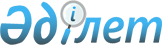 О внесении изменений в решение Мангистауского областного маслихата от 12 декабря 2018 года № 22/265 "Об областном бюджете на 2019-2021 годы"Решение Мангистауского областного маслихата от 5 июля 2019 года № 29/343. Зарегистрировано Департаментом юстиции Мангистауской области 15 июля 2019 года № 3949
      В соответствии с Бюджетным кодексом Республики Казахстан от 4 декабря 2008 года и Законом Республики Казахстан от 23 января 2001 года "О местном государственном управлении и самоуправлении в Республике Казахстан" Мангистауский областной маслихат РЕШИЛ:
      1. Внести в решение Мангистауского областного маслихата от 12 декабря 2018 года № 22/265 "Об областном бюджете на 2019-2021 годы" (зарегистрировано в Реестре государственной регистрации нормативных правовых актов за № 3758, опубликовано 3 января 2019 года в Эталонном контрольном банке нормативных правовых актов Республики Казахстан) следующие изменения:
      пункт 1 указанного решения изложить в новой редакции следующего содержания:
      "1. Утвердить областной бюджет на 2019-2021 годы согласно приложениям 1, 2 и 3 к настоящему решению соответственно, в том числе на 2019 год в следующих объемах:
      1) доходы – 162 152 557,0 тысяч тенге, в том числе:
      налоговые поступления – 76 540 520,8 тысяч тенге;
      неналоговые поступления – 11 458 343,9 тысяч тенге;
      поступления от продажи основного капитала – 23 000,0 тысяч тенге;
      поступления трансфертов – 74 130 692,3 тысяч тенге;
      2) затраты – 160 846 034,5 тысяч тенге;
      3) чистое бюджетное кредитование – 503 275,0 тысяч тенге, в том числе: 
      бюджетные кредиты – 6 780 391,0 тысяч тенге;
      погашение бюджетных кредитов – 6 277 116,0 тысяч тенге;
      4) сальдо по операциям с финансовыми активами – 386 358,0 тысяч тенге, в том числе: 
      приобретение финансовых активов – 386 358,0 тысяч тенге;
      поступления от продажи финансовых активов государства – 0 тенге;
      5) дефицит (профицит) бюджета – 416 889,5 тысяч тенге;
      6) финансирование дефицита (использование профицита) бюджета – - 416 889,5 тысяч тенге, в том числе:
      поступление займов – 5 780 391,0 тысяч тенге;
      погашение займов – 6 283 976,0 тысяч тенге;
      используемые остатки бюджетных средств – 86 695,5 тысяч тенге.";
      пункт 2 указанного решения изложить в новой редакции следующего содержания:
      "2. Установить на 2019 год нормативы распределения доходов в бюджеты городов и районов в следующих размерах: 
      1) индивидуальный подоходный налог с доходов, облагаемых у источника выплаты:
      Бейнеускому району – 93,8 процента;
      Каракиянскому району – 36,5 процента;
      Мангистаускому району – 100 процентов;
      Тупкараганскому району – 87,2 процента;
      Мунайлинскому району – 100 процентов;
      городу Актау – 22,4 процента;
      городу Жанаозен – 35,4 процента;
      2) индивидуальный подоходный налог с доходов, необлагаемых у источника выплаты:
      Бейнеускому району – 100 процентов;
      Каракиянскому району – 100 процентов;
      Мангистаускому району – 100 процентов;
      Тупкараганскому району – 100 процентов;
      Мунайлинскому району – 100 процентов;
      городу Актау – 100 процентов;
      городу Жанаозен – 100 процентов;
      3) индивидуальный подоходный налог с доходов иностранных граждан, необлагаемых у источника выплаты:
      Бейнеускому району – 100 процентов;
      Каракиянскому району – 100 процентов;
      Мангистаускому району – 80,7 процента;
      Тупкараганскому району – 100 процентов;
      Мунайлинскому району – 18,6 процента;
      городу Актау – 100 процентов;
      городу Жанаозен – 100 процентов;
      4) социальный налог:
      Бейнеускому району – 93,9 процента;
      Каракиянскому району – 36,5 процента;
      Мангистаускому району – 100 процентов;
      Тупкараганскому району – 87,2 процента;
      Мунайлинскому району – 100 процентов;
      городу Актау – 22,3 процент;
      городу Жанаозен – 35,3 процент.";
      пункт 5 указанного решения изложить в новой редакции следующего содержания:
      "5. Предусмотреть в областном бюджете на 2019 год объемы целевых трансфертов из областного бюджета в бюджеты районов в сумме 5 807 286,0 тысяч тенге, в том числе:
      Бейнеускому району – 1 852 442,0 тысяч тенге;
      Мангистаускому району – 1 804 894,0 тысяч тенге;
      Тупкараганскому району – 100 000,0 тысяч тенге;
      Мунайлинскому району – 2 049 950,0 тысяч тенге.";
      пункт 7 указанного решения изложить в новой редакции следующего содержания:
      "7. Утвердить резерв акимата области в сумме 51 301,1 тысяч тенге.";
      приложение 1 к указанному решению изложить в новой редакции согласно приложению к настоящему решению.
      2. Контроль за исполнением настоящего решения возложить на постоянную комиссию Мангистауского областного маслихата по вопросам экономики и бюджета (Урисбаев А.Ж.).
      3. Государственному учреждению "Аппарат Мангистауского областного маслихата" (временно исполняющий обязанности руководителя аппарата Ерболов А.Е.) обеспечить государственную регистрацию настоящего решения в органах юстиции, его официальное опубликование в Эталонном контрольном банке нормативных правовых актов Республики Казахстан и средствах массовой информации.
      4. Настоящее решение вводится в действие с 1 января 2019 года. Областной бюджет на 2019 год
      Примечание: 
      расшифровка аббревиатуры:
      СПИД - синдром приобретенного иммунного дефицита.
					© 2012. РГП на ПХВ «Институт законодательства и правовой информации Республики Казахстан» Министерства юстиции Республики Казахстан
				
      Председатель сессии 

Н. Губашов

      Временно осуществляющий полномочия

      секретаряМангистауского областного маслихата 

А. Куванов
Приложение к решению Мангистаускогообластного маслихатаот "5" июля 2019 года№ 29/343 Приложение 1к решению Мангистаускогообластного маслихатаот "12" декабря 2018 года№ 22/265
Категория
Категория
Категория
Наименование 
Сумма, тысяч тенге
Класс
Класс
Наименование 
Сумма, тысяч тенге
Подкласс
Наименование 
Сумма, тысяч тенге
Наименование 
Сумма, тысяч тенге 1 1 1 2 3 1. ДОХОДЫ 162 152 557,0
1
HАЛОГОВЫЕ ПОСТУПЛЕHИЯ
76 540 520,8
01
Подоходный налог 
38 020 295,2
2
Индивидуальный подоходный налог
38 020 295,2
03
Социальный налог
33 339 232,6
1
Социальный налог
33 339 232,6
05
Внутренние налоги на товары, работы и услуги
5 178 993,0
3
Поступления за использование природных и других ресурсов
4 478 993,0
4
Сборы за ведение предпринимательской и профессиональной деятельности
700 000,0
07
Прочие налоги
2 000,0
1
Прочие налоги
2 000,0
2
HЕHАЛОГОВЫЕ ПОСТУПЛЕHИЯ
11 458 343,9
01
Доходы от государственной собственности
93 276,9
1
Поступления части чистого дохода государственных предприятий
5 546,0
4
Доходы на доли участия в юридических лицах, находящиеся в государственной собственности
2 500,0
5
Доходы от аренды имущества, находящегося в государственной собственности
48 000,0
6
Вознаграждения за размещение бюджетных средств на банковских счетах
1 600,0
7
Вознаграждения по кредитам, выданным из государственного бюджета
35 630,9
04
Штрафы, пени, санкции, взыскания, налагаемые государственными учреждениями, финансируемыми из государственного бюджета, а также содержащимися и финансируемыми из бюджета (сметы расходов) Национального Банка Республики Казахстан 
1 350 350,5
1
Штрафы, пени, санкции, взыскания, налагаемые государственными учреждениями, финансируемыми из государственного бюджета, а также содержащимися и финансируемыми из бюджета (сметы расходов) Национального Банка Республики Казахстан, за исключением поступлений от организаций нефтяного сектора и в Фонд компенсации потерпевшим
1 350 350,5
06
Прочие неналоговые поступления
10 014 716,5
1
Прочие неналоговые поступления
10 014 716,5
3
ПОСТУПЛЕНИЯ ОТ ПРОДАЖИ ОСНОВНОГО КАПИТАЛА
23 000,0
01
Продажа государственного имущества, закрепленного за государственными учреждениями
23 000,0
1
Продажа государственного имущества, закрепленного за государственными учреждениями
23 000,0
4
ПОСТУПЛЕНИЯ ТРАНСФЕРТОВ
74 130 692,3
01
Трансферты из нижестоящих органов государственного управления
3 729 574,3
2
Трансферты из районных (городов областного значения) бюджетов
3 729 574,3
02
Трансферты из вышестоящих органов государственного управления
70 401 118,0
1
Трансферты из республиканского бюджета
70 401 118,0
Функциональная группа
Функциональная группа
Функциональная группа
Наименование 
Сумма, тысяч тенге
Администратор бюджетных программ
Администратор бюджетных программ
Наименование 
Сумма, тысяч тенге
Программа
Наименование 
Сумма, тысяч тенге
Наименование 
Сумма, тысяч тенге 1 2 3 4 5 2. ЗАТРАТЫ 160 846 034,5
01
Государственные услуги общего характера
3 766 974,0
110
Аппарат маслихата области
43 355,0
001
Услуги по обеспечению деятельности маслихата области
41 927,0
003
Капитальные расходы государственного органа
1 428,0
120
Аппарат акима области
2 146 421,0
001
Услуги по обеспечению деятельности акима области
2 015 639,0
004
Капитальные расходы государственного органа
17 590,0
007
Капитальные расходы подведомственных государственных учреждений и организаций
21 878,0
009
Обеспечение и проведение выборов акимов городов районного значения, сел, поселков, сельских округов
2 392,0
013
Обеспечение деятельности Ассамблеи народа Казахстана области
88 922,0
257
Управление финансов области
630 874,0
001
Услуги по реализации государственной политики в области исполнения местного бюджета и управления коммунальной собственностью
157 685,0
009
Приватизация, управление коммунальным имуществом, постприватизационная деятельность и регулирование споров, связанных с этим 
22 089,0
013
Капитальные расходы государственного органа 
1 100,0
028
Приобретение имущества в коммунальную собственность
450 000,0
258
Управление экономики и бюджетного планирования области
351 266,0
001
Услуги по реализации государственной политики в области формирования и развития экономической политики, системы государственного планирования 
340 690,0
005
Капитальные расходы государственного органа
3 400,0
061
Экспертиза и оценка документации по вопросам бюджетных инвестиций и государственно-частного партнерства, в том числе концессии
7 176,0
269
Управление по делам религий области
130 489,0
001
Услуги по реализации государственной политики в сфере религиозной деятельности на местном уровне
82 313,0
005
Изучение и анализ религиозной ситуации в регионе
48 176,0
282
Ревизионная комиссия области
102 518,0
001
Услуги по обеспечению деятельности ревизионной комиссии области 
102 518,0
288
Управление строительства, архитектуры и градостроительства области
309 903,0
061
Развитие объектов государственных органов
309 903,0
718
Управление государственных закупок области
52 148,0
001
Услуги по реализации государственной политики в области государственных закупок на местном уровне
51 148,0
003
Капитальные расходы государственного органа
1 000,0
02
Оборона
127 396,0
120
Аппарат акима области
77 895,0
010
Мероприятия в рамках исполнения всеобщей воинской обязанности
11 947,0
011
Подготовка территориальной обороны и территориальная оборона областного масштаба
59 948,0
014
Предупреждение и ликвидация чрезвычайных ситуаций областного масштаба
6 000,0
288
Управление строительства, архитектуры и градостроительства области
45 501,0
010
Развитие объектов мобилизационной подготовки и чрезвычайных ситуаций
45 501,0
287
Территориальный орган, уполномоченных органов в области чрезвычайных ситуаций природного и техногенного характера, гражданской обороны, финансируемый из областного бюджета
4 000,0
004
Предупреждение и ликвидация чрезвычайных ситуаций областного масштаба
4 000,0
03
Общественный порядок, безопасность, правовая, судебная, уголовно-исполнительная деятельность
7 075 762,0
252
Исполнительный орган внутренних дел, финансируемый из областного бюджета
7 024 762,0
001
Услуги по реализации государственной политики в области обеспечения охраны общественного порядка и безопасности на территории области
5 885 342,0
003
Поощрение граждан, участвующих в охране общественного порядка
2 606,0
006
Капитальные расходы государственного органа
1 136 814,0
288
Управление строительства, архитектуры и градостроительства области
51 000,0
053
Строительство объектов общественного порядка и безопасности
51 000,0
04
Образование
22 493 871,0
120
Аппарат акима области
2 790,0
019
Обучение участников избирательного процесса
2 790,0
253
Управление здравоохранения области
179 448,0
003
Повышение квалификации и переподготовка кадров
4 425,0
043
Подготовка специалистов в организациях технического и профессионального, послесреднего образования 
175 023,0
261
Управление образования области
17 536 971,0
001
Услуги по реализации государственной политики на местном уровне в области образования 
138 758,0
003
Общеобразовательное обучение по специальным образовательным учебным программам
1 463 715,0
005
Приобретение и доставка учебников, учебно-методических комплексов для областных государственных учреждений образования
50 711,0
006
Общеобразовательное обучение одаренных детей в специализированных организациях образования
752 869,0
007
Проведение школьных олимпиад, внешкольных мероприятий и конкурсов областного масштаба
277 487,0
011
Обследование психического здоровья детей и подростков и оказание психолого-медико-педагогической консультативной помощи населению
402 703,0
012
Реабилитация и социальная адаптация детей и подростков с проблемами в развитии
129 541,0
024
Подготовка специалистов в организациях технического и профессионального образования
5 282 850,0
027
Целевые текущие трансферты бюджетам районов (городов областного значения) на реализацию государственного образовательного заказа в дошкольных организациях образования
663 352,0
029
Методическая работа
495 481,0
052
Повышение квалификации, подготовка и переподготовка кадров в рамках Государственной программы развития продуктивной занятости и массового предпринимательства на 2017 – 2021 годы "Еңбек"
905 263,0
053
Целевые текущие трансферты бюджетам районов (городов областного значения) на апробирование подушевого финансирования организаций среднего образования
290 542,0
057
Подготовка специалистов с высшим, послевузовским образованием и оказание социальной поддержки обучающимся
179 968,0
067
Капитальные расходы подведомственных государственных учреждений и организаций
44 758,0
078
Целевые текущие трансферты районным (городов областного значения) бюджетам на увеличение оплаты труда учителей и педагогов-психологов организаций начального, основного и общего среднего образования
5 163 666,0
113
Целевые текущие трансферты из местных бюджетов
1 295 307,0
285
Управление физической культуры и спорта области
1 012 766,0
006
Дополнительное образование для детей и юношества по спорту
1 012 766,0
288
Управление строительства, архитектуры и градостроительства области
3 761 896,0
008
Целевые трансферты на развитие районным (городов областного значения) бюджетам на строительство и реконструкцию объектов начального, основного среднего и общего среднего образования
1 247 311,0
012
Строительство и реконструкция объектов начального, основного среднего и общего среднего образования
2 514 585,0
05
Здравоохранение
4 388 567,0
253
Управление здравоохранения области
4 384 015,0
001
Услуги по реализации государственной политики на местном уровне в области здравоохранения
142 711,0
006
Услуги по охране материнства и детства
57 006,0
007
Пропаганда здорового образа жизни
154 452,0
008
Реализация мероприятий по профилактике и борьбе со СПИД в Республике Казахстан
115 007,0
016
Обеспечение граждан бесплатным или льготным проездом за пределы населенного пункта на лечение
93 521,0
018
Информационно-аналитические услуги в области здравоохранения
39 237,0
027
Централизованный закуп и хранение вакцин и других медицинских иммунобиологических препаратов для проведения иммунопрофилактики населения
1 834 934,0
029
Областные базы специального медицинского снабжения
32 158,0
030
Капитальные расходы государственных органов здравоохранения 
5 200,0
033
Капитальные расходы медицинских организаций здравоохранения
1 617 341,0
039
Оказание амбулаторно-поликлинических услуг и медицинских услуг субъектами сельского здравоохранения, за исключением оказываемой за счет средств республиканского бюджета, и оказание услуг Call-центрами
25 831,0
041
Дополнительное обеспечение гарантированного объема бесплатной медицинской помощи по решению местных представительных органов областей
266 162,0
042
Проведение медицинской организацией мероприятий, снижающих половое влечение, осуществляемые на основании решения суда
455,0
288
Управление строительства, архитектуры и градостроительства области
4 552,0
038
Строительство и реконструкция объектов здравоохранения
4 552,0
06
Социальная помощь и социальное обеспечение
4 977 675,0
256
Управление координации занятости и социальных программ области
4 619 440,0
001
Услуги по реализации государственной политики на местном уровне в области обеспечения занятости и реализации социальных программ для населения
392 039,0
002
Предоставление специальных социальных услуг для престарелых и инвалидов в медико-социальных учреждениях (организациях) общего типа, в центрах оказания специальных социальных услуг, в центрах социального обслуживания
223 650,0
003
Социальная поддержка инвалидов
359 139,0
013
Предоставление специальных социальных услуг для инвалидов с психоневрологическими заболеваниями, в психоневрологических медико-социальных учреждениях (организациях), в центрах оказания специальных социальных услуг, в центрах социального обслуживания
367 303,0
014
Предоставление специальных социальных услуг для престарелых, инвалидов, в том числе детей-инвалидов, в реабилитационных центрах
28 367,0
015
Предоставление специальных социальных услуг для детей-инвалидов с психоневрологическими патологиями в детских психоневрологических медико-социальных учреждениях (организациях), в центрах оказания специальных социальных услуг, в центрах социального обслуживания
335 971,0
018
Размещение государственного социального заказа в неправительственных организациях
50 633,0
045
Целевые текущие трансферты районным (городов областного значения) бюджетам на обеспечение прав и улучшение качества жизни инвалидов в Республике Казахстан 
228 468,0
046
Обеспечение прав и улучшение качества жизни инвалидов в Республике Казахстан 
9 450,0
049
Целевые текущие трансферты районным (городов областного значения) бюджетам на выплату государственной адресной социальной помощи 
2 088 878,0
053
Услуги по замене и настройке речевых процессоров к кохлеарным имплантам
30 135,0
056
Целевые текущие трансферты районным (городов областного значения) бюджетам на внедрение консультантов по социальной работе и ассистентов в Центрах занятости населения
30 255,0
067
Капитальные расходы подведомственных государственных учреждений и организаций
566,0
113
Целевые текущие трансферты из местных бюджетов
474 586,0
261
Управление образования области
234 724,0
015
Социальное обеспечение сирот, детей, оставшихся без попечения родителей
171 936,0
037
Социальная реабилитация
62 788,0
263
Управление внутренней политики области
27 180,0
077
Обеспечение прав и улучшение качества жизни инвалидов в Республике Казахстан 
27 180,0
268
Управление пассажирского транспорта и автомобильных дорог области
1 241,0
045
Целевые текущие трансферты районным (городов областного значения) бюджетам на обеспечение прав и улучшение качества жизни инвалидов в Республике Казахстан 
1 241,0
298
Управление государственной инспекции труда области
95 090,0
001
Услуги по реализации государственной политики в области регулирования трудовых отношений на местном уровне
95 090,0
07
Жилищно-коммунальное хозяйство
21 948 512,0
251
Управление земельных отношений области
18 317,0
011
Целевые текущие трансферты районным (городов областного значения) бюджетам на изъятие земельных участков для государственных нужд
18 317,0
288
Управление строительства, архитектуры и градостроительства области
5 767 362,0
014
Целевые трансферты на развитие районным (городов областного значения) бюджетам на строительство и (или) реконструкцию жилья коммунального жилищного фонда
1 763 841,0
030
Развитие коммунального хозяйства
32 628,0
034
Целевые трансферты на развитие районным (городов областного значения) бюджетам на развитие и (или) обустройство инженерно-коммуникационной инфраструктуры
2 274 982,0
097
Целевые текущие трансферты районным (городов областного значения) бюджетам на приобретение жилья коммунального жилищного фонда для малообеспеченных многодетных семей
1 695 911,0
279
Управление энергетики и жилищно-коммунального хозяйства области
16 162 833,0
001
Услуги по реализации государственной политики на местном уровне в области энергетики и жилищно-коммунального хозяйства 
129 723,0
008
Целевые трансферты на развитие районным (городов областного значения) бюджетам на развитие и (или) обустройство инженерно-коммуникационной инфраструктуры
3 362 984,0
010
Целевые трансферты на развитие районным (городов областного значения) бюджетам на развитие системы водоснабжения и водоотведения
565 002,0
030
Целевые трансферты на развитие районным (городов областного значения) бюджетам на развитие системы водоснабжения и водоотведения в сельских населенных пунктах
7 050 109,0
032
Субсидирование стоимости услуг по подаче питьевой воды из особо важных групповых и локальных систем водоснабжения, являющихся безальтернативными источниками питьевого водоснабжения
1 832 167,0
033
Целевые текущие трансферты районным (городов областного значения) бюджетам на приобретение жилья в городе Актау для переселения жителей из города Жанаозен
2 900 000,0
038
Развитие коммунального хозяйства
72 848,0
067
Капитальные расходы подведомственных государственных учреждений и организаций
250 000,0
08
Культура, спорт, туризм и информационное пространство
6 735 120,0
262
Управление культуры области
1 654 947,0
001
Услуги по реализации государственной политики на местном уровне в области культуры 
76 055,0
003
Поддержка культурно-досуговой работы
204 224,0
005
Обеспечение сохранности историко-культурного наследия и доступа к ним
691 294,0
007
Поддержка театрального и музыкального искусства
591 087,0
008
Обеспечение функционирования областных библиотек
91 687,0
011
Капитальные расходы государственного органа
600,0
263
Управление внутренней политики области
876 576,0
001
Услуги по реализации государственной внутренней политики на местном уровне 
174 983,0
005
Капитальные расходы государственного органа
3 360,0
007
Услуги по проведению государственной информационной политики 
695 876,0
032
Капитальные расходы подведомственных государственных учреждений и организаций
2 357,0
283
Управление по вопросам молодежной политики области
157 011,0
001
Услуги по реализации молодежной политики на местном уровне
73 703,0
003
Капитальные расходы государственного органа
200,0
005
Реализация мероприятий в сфере молодежной политики
83 108,0
284
Управление туризма области
163 834,0
001
Услуги по реализации государственной политики на местном уровне в сфере туризма
39 245,0
004
Регулирование туристической деятельности
124 589,0
285
Управление физической культуры и спорта области
3 543 172,0
001
Услуги по реализации государственной политики на местном уровне в сфере физической культуры и спорта
56 235,0
002
Проведение спортивных соревнований на областном уровне
45 143,0
003
Подготовка и участие членов областных сборных команд по различным видам спорта на республиканских и международных спортивных соревнованиях
3 411 794,0
113
Целевые текущие трансферты из местных бюджетов
30 000,0
288
Управление строительства, архитектуры и градостроительства области
117 834,0
024
Развитие объектов спорта
11 284,0
027
Развитие объектов культуры
106 550,0
734
Управление по развитию языков, архивов и документации области
221 746,0
001
Услуги по реализации государственной политики на местном уровне в области развития языков, по управлению архивным делом
46 495,0
002
Развитие государственного языка и других языков народа Казахстана
24 150,0
003
Обеспечение сохранности архивного фонда
151 101,0
09
Топливно-энергетический комплекс и недропользование
1 979 613,0
279
Управление энергетики и жилищно-коммунального хозяйства области
1 979 613,0
007
Развитие теплоэнергетической системы
152 137,0
011
Целевые трансферты на развитие районным (городов областного значения) бюджетам на развитие теплоэнергетической системы
905 000,0
070
Целевые трансферты на развитие районным (городов областного значения) бюджетам на развитие газотранспортной системы
920 476,0
071
Развитие газотранспортной системы
2 000,0
10
Сельское, водное, лесное, рыбное хозяйство, особо охраняемые природные территории, охрана окружающей среды и животного мира, земельные отношения
2 647 655,0
251
Управление земельных отношений области
101 850,0
001
Услуги по реализации государственной политики в области регулирования земельных отношений на территории области
58 094,0
003
Регулирование земельных отношений 
43 756,0
254
Управление природных ресурсов и регулирования природопользования области
687 603,0
001
Услуги по реализации государственной политики в сфере охраны окружающей среды на местном уровне
72 083,0
005
Охрана, защита, воспроизводство лесов и лесоразведение
101 242,0
006
Охрана животного мира
168 230,0
008
Мероприятия по охране окружающей среды
340 875,0
013
Капитальные расходы государственного органа
2 653,0
032
Капитальные расходы подведомственных государственных учреждений и организаций
2 520,0
255
Управление сельского хозяйства области
1 485 922,0
001
Услуги по реализации государственной политики на местном уровне в сфере сельского хозяйства
95 562,0
014
Субсидирование стоимости услуг по доставке воды сельскохозяйственным товаропроизводителям
20 000,0
019
Услуги по распространению и внедрению инновационного опыта
15 000,0
034
Cубсидирование повышения продуктивности и качества товарного рыбоводства
5 000,0
035
Формирование региональных стабилизационных фондов продовольственных товаров
100 000,0
047
Субсидирование стоимости удобрений (за исключением органических)
15 000,0
050
Возмещение части расходов, понесенных субъектом агропромышленного комплекса, при инвестиционных вложениях
786 435,0
053
Субсидирование развития племенного животноводства, повышение продуктивности и качества продукции животноводства
35 000,0
055
Субсидирование процентной ставки по кредитным и лизинговым обязательствам в рамках направления по финансовому оздоровлению субъектов агропромышленного комплекса
176 552,0
056
Субсидирование ставок вознаграждения при кредитовании, а также лизинге на приобретение сельскохозяйственных животных, техники и технологического оборудования
105 373,0
060
Частичное гарантирование по микрокредитам в рамках Государственной программы развития продуктивной занятости и массового предпринимательства на 2017 – 2021 годы "Еңбек"
10 000,0
061
Субсидирование операционных затрат микрофинансовых организаций в рамках Государственной программы развития продуктивной занятости и массового предпринимательства на 2017 – 2021 годы "Еңбек"
30 000,0
071
Обучение предпринимательству в рамках Государственной программы развития продуктивной занятости и массового предпринимательства на 2017 – 2021 годы "Еңбек"
72 000,0
113
Целевые текущие трансферты из местных бюджетов
20 000,0
288
Управление строительства, архитектуры и градостроительства области
259 388,0
022
Развитие объектов охраны окружающей среды
259 388,0
719
Управление ветеринарии области
59 064,0
001
Услуги по реализации государственной политики на местном уровне в сфере ветеринарии
56 439,0
028
Услуги по транспортировке ветеринарных препаратов до пункта временного хранения
2 625,0
725
Управление по контролю за использованием и охраной земель области
53 828,0
001
Услуги по реализации государственной политики на местном уровне в сфере контроля за использованием и охраной земель
53 828,0
11
Промышленность, архитектурная, градостроительная и строительная деятельность
161 434,0
288
Управление строительства, архитектуры и градостроительства области
98 177,0
001
Услуги по реализации государственной политики в области строительства, архитектуры и градостроительства на местном уровне
98 177,0
724
Управление государственного архитектурно-строительного контроля области
63 257,0
001
Услуги по реализации государственной политики на местном уровне в сфере государственного архитектурно-строительного контроля
62 871,0
003
Капитальные расходы государственного органа
386,0
12
Транспорт и коммуникации
25 659 700,0
268
Управление пассажирского транспорта и автомобильных дорог области
25 659 700,0
001
Услуги по реализации государственной политики на местном уровне в области транспорта и коммуникаций 
51 279,0
002
Развитие транспортной инфраструктуры
22 003 325,0
003
Обеспечение функционирования автомобильных дорог
302 883,0
005
Субсидирование пассажирских перевозок по социально значимым межрайонным (междугородним) сообщениям
535 395,0
007
Целевые трансферты на развитие районным (городов областного значения) бюджетам на развитие транспортной инфраструктуры
387 112,0
025
Капитальный и средний ремонт автомобильных дорог областного значения и улиц населенных пунктов
258,0
027
Целевые текущие трансферты районным (городов областного значения) бюджетам на финансирование приоритетных проектов транспортной инфраструктуры
1 682 808,0
028
Реализация приоритетных проектов транспортной инфраструктуры
696 640,0
13
Прочие
12 207 092,9
252
Исполнительный орган внутренних дел, финансируемый из областного бюджета
120 000,0
096
Выполнение государственных обязательств по проектам государственно-частного партнерства 
120 000,0
253
Управление здравоохранения области
11 000,0
096
Выполнение государственных обязательств по проектам государственно-частного партнерства 
11 000,0
257
Управление финансов области
7 843 204,1
012
Резерв местного исполнительного органа области 
51 301,1
059
Целевые текущие трансферты районным (городов областного значения) бюджетам на повышение заработной платы отдельных категорий гражданских служащих, работников организаций, содержащихся за счет средств государственного бюджета, работников казенных предприятий
7 783 265,0
065
Целевые текущие трансферты районным (городов областного значения) бюджетам на повышение заработной платы отдельных категорий административных государственных служащих
8 638,0
258
Управление экономики и бюджетного планирования области
104 078,0
003
Разработка или корректировка, а также проведение необходимых экспертиз технико-экономических обоснований местных бюджетных инвестиционных проектов и конкурсных документаций проектов государственно-частного партнерства, концессионных проектов, консультативное сопровождение проектов государственно-частного партнерства и концессионных проектов
104 078,0
261
Управление образования области
931 556,8
076
Целевые текущие трансферты районным (городов областного значения) бюджетам на реализацию мероприятий по социальной и инженерной инфраструктуре в сельских населенных пунктах в рамках проекта "Ауыл-Ел бесігі"
120 025,0
096
Выполнение государственных обязательств по проектам государственно-частного партнерства 
811 531,8
262
Управление культуры области
75 038,0
050
Целевые текущие трансферты районным (городов областного значения) бюджетам на реализацию мероприятий по социальной и инженерной инфраструктуре в сельских населенных пунктах в рамках проекта "Ауыл-Ел бесігі"
75 038,0
268
Управление пассажирского транспорта и автомобильных дорог области
1 462 491,0
052
Целевые текущие трансферты районным (городов областного значения) бюджетам на реализацию мероприятий по социальной и инженерной инфраструктуре в сельских населенных пунктах в рамках проекта "Ауыл-Ел бесігі"
652 712,0
084
Целевые трансферты на развитие районным (городов областного значения) бюджетам на реализацию бюджетных инвестиционных проектов в малых и моногородах
809 779,0
278
Управление предпринимательства и торговли области
1 262 254,0
001
Услуги по реализации государственной политики на местном уровне в области развития предпринимательства и торговли
71 259,0
003
Капитальные расходы государственного органа
200,0
006
Субсидирование процентной ставки по кредитам в рамках Государственной программы поддержки и развития бизнеса "Дорожная карта бизнеса 2020"
955 765,0
007
Частичное гарантирование кредитов малому и среднему бизнесу в рамках Государственной программы поддержки и развития бизнеса "Дорожная карта бизнеса 2020"
105 080,0
008
Поддержка предпринимательской деятельности
55 000,0
027
Частичное гарантирование по микрокредитам в рамках Государственной программы развития продуктивной занятости и массового предпринимательства на 2017 – 2021 годы "Еңбек"
53 950,0
082
Предоставление государственных грантов молодым предпринимателям для реализации новых бизнес-идей в рамках Государственной программы поддержки и развития бизнеса "Дорожная карта бизнеса-2020"
21 000,0
279
Управление энергетики и жилищно-коммунального хозяйства области
196 576,0
058
Целевые текущие трансферты районным (городов областного значения) бюджетам на реализацию мероприятий по социальной и инженерной инфраструктуре в сельских населенных пунктах в рамках проекта "Ауыл-Ел бесігі"
61 970,0
084
Целевые трансферты на развитие районным (городов областного значения) бюджетам на реализацию бюджетных инвестиционных проектов в малых и моногородах
134 606,0
280
Управление индустриально-инновационного развития области
199 317,0
001
Услуги по реализации государственной политики на местном уровне в области развития индустриально-инновационной деятельности
95 797,0
003
Капитальные расходы государственного органа
3 000,0
005
Реализация мероприятий в рамках государственной поддержки индустриально-инновационной деятельности
100 520,0
288
Управление строительства, архитектуры и градостроительства области
1 578,0
040
Развитие инфраструктуры специальных экономических зон, индустриальных зон, индустриальных парков
1 578,0
14
Обслуживание долга
237 294,6
257
Управление финансов области
237 294,6
004
Обслуживание долга местных исполнительных органов 
23 022,0
016
Обслуживание долга местных исполнительных органов по выплате вознаграждений и иных платежей по займам из республиканского бюджета
214 272,6
15
Трансферты
46 439 368,0
257
Управление финансов области
46 439 368,0
006
Бюджетные изъятия
35 365 489,0
007
Субвенции
8 406 809,0
011
Возврат неиспользованных (недоиспользованных) целевых трансфертов
3 273,0
024
Целевые текущие трансферты из нижестоящего бюджета на компенсацию потерь вышестоящего бюджета в связи с изменением законодательства
2 663 797,0
Функциональная группа
Функциональная группа
Функциональная группа
Наименование 
Сумма, тысяч тенге
Администратор бюджетных программ
Администратор бюджетных программ
Наименование 
Сумма, тысяч тенге
Программа
Наименование 
Сумма, тысяч тенге
Наименование 
Сумма, тысяч тенге 1 2 3 4 5 3. ЧИСТОЕ БЮДЖЕТНОЕ КРЕДИТОВАНИЕ 503 275,0
БЮДЖЕТНЫЕ КРЕДИТЫ
6 780 391,0
07
Жилищно-коммунальное хозяйство
4 000 000,0
288
Управление строительства, архитектуры и градостроительства области
4 000 000,0
009
Кредитование районных (городов областного значения) бюджетов на проектирование и (или) строительство жилья
4 000 000,0
10
Сельское, водное, лесное, рыбное хозяйство, особо охраняемые природные территории, охрана окружающей среды и животного мира, земельные отношения
2 081 126,0
255
Управление сельского хозяйства области
1 244 089,0
037
Предоставление бюджетных кредитов для содействия развитию предпринимательства в рамках Государственной программы развития продуктивной занятости и массового предпринимательства на 2017 – 2021 годы "Еңбек"
1 244 089,0
258
Управление экономики и бюджетного планирования области
837 037,0
007
Бюджетные кредиты местным исполнительным органам для реализации мер социальной поддержки специалистов
837 037,0
13
Прочие
699 265,0
278
Управление предпринимательства и торговли области
699 265,0
069
Кредитование на содействие развитию предпринимательства в областных центрах и моногородах
699 265,0
Категория
Категория
Категория
Наименование 
Сумма, тысяч тенге
Класс
Класс
Наименование 
Сумма, тысяч тенге
Подкласс
Наименование 
Сумма, тысяч тенге
Наименование 
Сумма, тысяч тенге 1 1 1 2 3
5
ПОГАШЕНИЕ БЮДЖЕТНЫХ КРЕДИТОВ
6 277 116,0
01
Погашение бюджетных кредитов
6 277 116,0
1
Погашение бюджетных кредитов, выданных из государственного бюджета
6 277 116,0
Функциональная группа
Функциональная группа
Функциональная группа
Наименование 
Сумма, тысяч тенге
Администратор бюджетных программ
Администратор бюджетных программ
Наименование 
Сумма, тысяч тенге
Программа
Наименование 
Сумма, тысяч тенге
Наименование 
Сумма, тысяч тенге 1 2 3 4 5 4. САЛЬДО ПО ОПЕРАЦИЯМ С ФИНАНСОВЫМИ АКТИВАМИ 386 358,0
Приобретение финансовых активов
386 358,0
13
Прочие
386 358,0
255
Управление сельского хозяйства области
42 785,0
065
Формирование или увеличение уставного капитала юридических лиц
42 785,0
268
Управление пассажирского транспорта и автомобильных дорог области
271 230,0
065
Формирование или увеличение уставного капитала юридических лиц
271 230,0
279
Управление энергетики и жилищно-коммунального хозяйства области
72 343,0
065
Формирование или увеличение уставного капитала юридических лиц
72 343,0
Категория
Категория
Категория
Наименование 
Сумма, тысяч тенге
Класс
Класс
Наименование 
Сумма, тысяч тенге
Подкласс
Наименование 
Сумма, тысяч тенге
Наименование 
Сумма, тысяч тенге 1 1 1 2 3
6
Поступления от продажи финансовых активов государства
0,0
01
Поступления от продажи финансовых активов государства 
0,0
1
Поступления от продажи финансовых активов внутри страны
0,0
Категория
Категория
Категория
Наименование 
Сумма, тысяч тенге
Класс
Класс
Наименование 
Сумма, тысяч тенге
Подкласс
Наименование 
Сумма, тысяч тенге
Наименование 
Сумма, тысяч тенге 1 1 1 2 3 5. ДЕФИЦИТ (ПРОФИЦИТ) БЮДЖЕТА 416 889,5 6. ФИНАНСИРОВАНИЕ ДЕФИЦИТА (ИСПОЛЬЗОВАНИЕ ПРОФИЦИТА) БЮДЖЕТА -416 889,5
7
Поступления займов
5 780 391,0
01
Внутренние государственные займы
5 780 391,0
1
Государственные эмиссионные ценные бумаги
3 000 000,0
2
Договоры займа
2 780 391,0
Функциональная группа
Функциональная группа
Функциональная группа
Наименование 
Сумма, тысяч тенге
Администратор бюджетных программ
Администратор бюджетных программ
Наименование 
Сумма, тысяч тенге
Программа
Наименование 
Сумма, тысяч тенге
Наименование 
Сумма, тысяч тенге 1 2 3 4 5
16
Погашение займов
6 283 976,0
257
Управление финансов области
6 283 976,0
008
Погашение долга местного исполнительного органа
4 220 346,0
015
Погашение долга местного исполнительного органа перед вышестоящим бюджетом
2 063 630,0
8
Используемые остатки бюджетных средств
86 695,5
01
Остатки бюджетных средств
86 695,5
1
Свободные остатки бюджетных средств
86 695,5